1. Popis materiáluMateriál je vytvořen jako rozšiřující a doplňující cvičení k tématu čas, hodiny, časová pásma, názvy států a měst.2. Popis cvičeníŽáci pracují ve dvojicích. Jejich úkolem je určovat čas na světě podle časových pásem. Jeden vždy řekne, kolik hodin je v daném časovém pásmu (městě) a zeptá se, kolik hodin je jinde. Druhý pomocí obrázku s časovými pásmy řekne, kolik hodin je na místě, na které se ptal jeho spolužák. Poté se role obrací. Aktivitu lze také aplikovat pro celou třídu najednou – každý žák má obrázek s časovými pásmy, papír a tužku. Učitel dále říká kolik hodin je v daném časovém pásmu (městě) – žáci si ho vyhledají – a pak se učitel ptá, kolik hodin je v __________. Žáci si dané místo (město) vyhledají a napíši na papír, kolik je hodin v požadované oblasti. Druhým způsobem žáci procvičí jak číslovky, tak pravopis geografických celků a číslovek..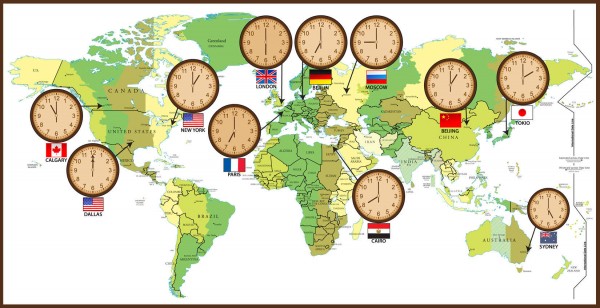 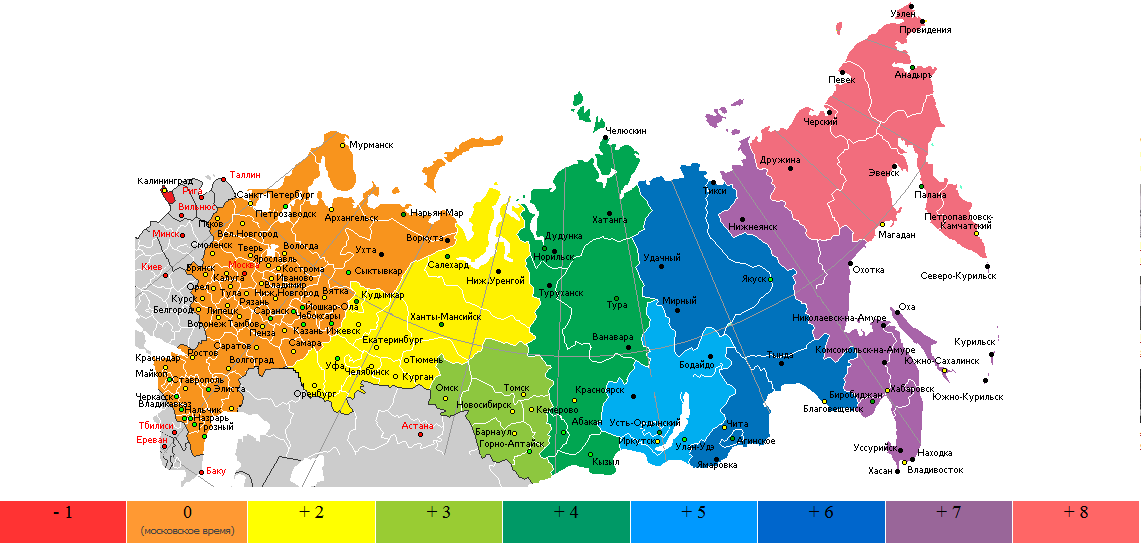 Název materiáluKolik je hodin?Anotace materiáluMateriál je vytvořen jako doplňující cvičení k tématu čas, hodiny, názvy států a měst.Doporučená jazyková úroveňA2Cíl materiáluŽák zná slovní zásobu k danému tématu.Žák spočítá časový rozdíl mezi jednotlivými pásmy.Žák rusky vyjádří správný časový údaj.Poznámka